Teaching and LearningJohn Spendluffe Technology College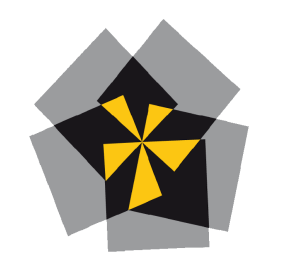 Teaching and Learning PolicySchool valuesRespect, Resilience, ResponsibilitySchool visionJSTC prides itself on creating a warm, nurturing and respectful learning environment at the heart of its local community. As a school we value, appreciate and celebrate the achievements and efforts of our students. Our aim is to ensure they leave school as resilient, respectful, confident and responsible young adults.The Spennie WayOur Teaching and Learning Policy encapsulates ‘The Spennie Way’: the foundations of great teaching and learning to ensure inclusiveness: support, stretch and challenge for all. The consistency it provides supports our students as they move from classroom to classroom, subject to subject, teacher to teacher. The Policy is not prescriptive: it allows flexibility for our teachers to build upon these foundations in the way that works for them, in their subject, with their students.This Policy applies to all teaching and teaching support employees and, as appropriate, to instructors, volunteers, and contract agency staff. This Policy contains advice for parents and carers to support their child’s learning.Date written: September 2022 Date reviewed: September 2023Contents AimsIntroduction: Core ValuesTeaching and Learning ExpectationsHome LearningAIMSThis policy aims to:Explain how we create an environment at our school where students learn best and meet our expectations to do soSummarise expectations to make sure everyone in our community is committed to achieving a clear, consistent approach to teaching and learning across our schoolPromote high expectations and raising standards of achievement for all students in our schoolInvolve students, parents and the wider school community in students’ learning and developmentINTRODUCTION: CORE VALUESOur core values are respect, responsibility and resilience.We expect everyone in our school to embrace these core values and demonstrate them in their day-to-day work to support teaching and learning. Students learn best at our school when they: Have their basic physical needs met Receive unconditional positive regard from adults in their lifeFeel secure, safe and valuedFeel a sense of belonging Are engaged and motivatedHave the physical space requiredHave the necessary tools and materialsHave high expectations of themselves and others in their learning environmentAre guided, taught or supported in appropriate ways for their learning needs and personal contextUnderstand the learning focus Can see the relevance of what they are doingKnow the intended learning outcome(s)Know how the sequence of task(s) build to the outcomeConnect what they are doing to other experiences, especially real-life contextsThink hard and work harder than the teacherTake opportunities to collaborate with others and work independently Feel confident with asking questions Recognise all contributions are valuable to the learning, even mistakes and errorsRespond to challenges positively by stepping out of their comfort zone and taking risks with their learningEngage with their targets and on-going progress dataRevisit and recall their knowledge in a spaced out and interleaved wayPractise what they are learning regularly Feedforward the teacher’s precise verbal and written feedback Apply their learning in both familiar and new contextsDemonstrate resilience by persevering when learning is challengingShow awareness of their emotions and self-regulate if things are not going wellTEACHING & LEARNING EXPECTATIONSAt John Spendluffe Technology College we know that high quality teaching leads to effective learning outcomes.Teacher Expectations:Uphold all the Teacher StandardsDemonstrate high expectations for all students Know your students: engage and rigorously student interrogate data with a ‘vulnerable learners focus’.Adapt approaches  to support, stretch and challenge the learning needs and context of all students‘Literacy and numeracy for all’: explicitly teach literacy and numeracy within their subject specialism and apply whole school strategiesEngage with Learning Support Assistants in a ‘close collaborative’ partnershipTeach tier 3 vocabulary (low frequency that occur in specific domains / subject specific words and phrases)Develop students’ verbal communication skills every lesson by modelling and explaining tier 2 vocabulary (unfamiliar, more sophisticated vocabulary in general)Actively encourage learners to take responsibility for their own learningBe clear and precise about the knowledge / skills they want students to learnShare a ‘big picture’ clear learning intention (focus) and success criteria for the lesson or sequence of lessons with students Ensure all activities, including home learning, are planned for a precise learning purposeEnsure lessons and home learning include regular retrieval practiceFollow an appropriate subject 5-year progression map that builds on prior learning Teach cross-curricular ‘golden threads’ of understanding, knowledge and skillsAssess student progress against set criteria at agreed times within departmentsCreate a positive learning space and atmosphere with appropriate seating plans, saved onto our MiS: BromcomInsist on high standards of work presentation by reminding students of our ‘Spennie Pride’ non-negotiable rules and showing visual examples of work that is to a high standardAssess formatively, throughout the lesson, to check understanding, monitor progress and ensure learning is being retainedInvolve students in classroom talk about learning to develop metacognitionImprove subject knowledge, practice and pedagogy through INSET, CPL, Teacher Learning Community workshops and peer observations, and independent studyEmbrace all opportunities to learn from colleaguesApply the school’s behaviour policy and procedures to provide a safe, calm environment for learning, issuing appropriate rewards for effort and achievement and appropriate sanctions for missed, incomplete, or poor quality home learningStudent Expectations:Treat every second in a lesson as precious timeKnow that you can learn from everyone in the classroomKnow that it is your responsibility to help your peers to learn Know that learning takes place inside and outside of school in a range of contextsKnow that learning is a life-long process Know that learning takes active thinking, hard work and effortBe resilient when facing challenges; don’t give up; failure is an important step to successTake responsibility for meeting home learning deadlines without excuses Catch up on any class learning or home learning missed due to absenceComplete class and extended learning to the expected high standardAchieve the expected high standards of work presentation by following the ‘Spennie Pride’ rules and aspiring to shared student examples Be a self-regulated learner – use your knowledge organisers and self-quizzing to test yourselfAsk for support if you are finding the learning too challengingRequest more challenge if you are finding the learning too easyAsk questions to further support your own learningSit without complaint in your allocated seating plan place to support a positive learning atmosphereTransfer and apply knowledge from different subject areas to make further progressRespond to teacher feedback in a positive and active way to ensure learning feeds forwardFollow the school’s behaviour code to provide a safe, calm environment for learning for everyoneWays Parents / Carers can SupportParents / carers can help by:Encouraging a positive attitude to learningMaintaining open, positive, and supportive communications with staffContacting the Head of Department / Subject Leader directly if you have any concerns about the quality of learning or home learningEngaging with your child’s learning by showing interest even if you do not understand the content (you are not expected to provide direct assistance with home learning).Asking your child questions about school and home learningPraising and encouraging your child’s effort with home learningEncouraging participation in the wider learning opportunities offered by the school such as clubs, events, visits and trips.Providing a quiet space and time for students to work independently at home Creating a regular and manageable home learning routine Reminding your child to develop good habits, e.g. disconnect from distractions, during home learningEnsuring home learning is completed on time and to a high standard, meeting expected ‘Spennie Pride’ standards of presentationMonitoring the amount of time your child spends on home learning to ensure it is manageable and balanced with home life; encourage them to set goals, plan and manage their time, effort, and emotions.Encouraging your child to seek support rather than give up if they are finding learning too challengingEncourage your child to attend lunchtime Home Learning Club of study support groupsEncouraging your child / children to read for pleasure by modelling this as an adult;  providing access to books at home; sharing in reading and creating conversations about readingAttending events at the school to support students including parents’ evenings and subject evenings; share ideas about what would help you to support your child’s learning.Talking to your child about the need to aspire and work hard to give themselves opportunities to succeed in future college, university and employmentChallenging your child’s mind-set if they feel they are no good at somethingModelling positivity and balance in the face of stress and pressure so that your child develops resilience and a secure sense of positive emotional wellbeing HOME LEARNING‘There is an established link between the home learning environment at all ages and children’s performance at school. Schools and parents have a shared responsibility to deliver the best outcomes for their children.’ (Working with Parents to Support Children’s Learning, EEF Guidance Report, 2021)Shared understanding of ‘home learning’In re-defining ‘Homework’ as ‘Home Learning’ we acknowledge that there is learning at lunchtime, after-school, tutor time, visits, events, and trips as well as or instead of at home. Home learning offers families the chance to get involved with their child’s learning, and to support their success by discussing what they have been learning; helping them to retrieve knowledge by quizzing; ensuring that students value their learning outside the classroom.Home learning provides opportunities for students to engage in extended practice by building self-efficacy and confidence; supporting deeper and more fluent knowledge recall; guiding students in structured skills practice outside the classroom.Home learning develops students’ capacity for independent learning by self-directed and/or creative exploration of subjects; developing a sense of ownership of learning; preparation for lessons.Emotional and mental wellbeingJSTC places a high value on students having the time and space to engage in their hobbies and interests outside of school. We expect all staff and families to promote positive aspects of health (physical, mental and social) to our children and young people.Activities such as physical exercise and sport (individual or team), music, reading and shared book reading, expressive and creative arts, educational podcasts, documentaries, visits to museums, galleries and areas of outstanding natural beauty are strongly endorsed as aspects of ‘home learning.’Students are expected to engage in a manageable and meaningful amount of home learning, as set out by our weekly guided hours table.To address staff workload, teachers are expected to use our online platforms for setting home learning rather than paper-based tasks, wherever possible. There is no minimum weekly requirement per subject for the setting of home learning. Teachers will use their professional judgement knowing that the most significant impact of home learning is based on quality of work being set and not the quantity of work being set. (EEF, 2021)If the amount of home learning set by teachers does not meet parent / carer expectation, then students are encouraged to engage in independent learning, revision or engage in a social, cultural activity with their family such as a visit to a sporting event, nature reserve, theatre, museum or gallery, etc.Extended home learning Home learning can take many forms including a project or extended piece of research with a longer deadline being set by the teacher. All extended home learning should reflect the context and content of the subject curriculum and enrich the student learning experience. It should be a meaningful and relevant component of the learning, supporting the development of transferable work-life skills such as independent enquiry; time management; problem solving; critical thinking, functional skills (literacy, numeracy, and information technology) and personal organisation.Teachers will provide:High expectations for allEqual opportunities for all Knowledge-rich, innovative home learning that connects to the curriculum context and is fit for a modern, digital, fast-changing, world Opportunities to develop self-discipline, determination and personal achievement Content that promotes challenge, adventure, and enjoyment Self-directed learning that develops transferable skills such as functional skills (literacy, numeracy and information technology), independent enquiry, critical thinking; time management; problem-solving and personal organisation that can be applied to all curriculum areasA range of home learning forms including digital, project, and research (digital online platform tasks via school subscriptions to Bedrock Learning, Hegarty, Sparx, Kerboodle, Active Learn, Seneca etc…)Clear home learning instructions on BromcomA clear deadline for completionPersonal choice and personalised learning wherever possiblePromote the lunchtime Home Learning Club to students, especially our ‘vulnerable learners’Support in school when required to enable students to access individual assistance or our lunchtime Home Learning Club providing access to technology and the internetCelebration, praise, and reward on Bromcom for high effort and high standard home learningMonitoring and recording of home learning non-completion on BromcomAppropriate follow up action if home learning is not completed, including contact with parents / carers in cases of persistent non-completion Practical strategies for how parents / carers can support home learningCharacteristics of effective home learningRegular, purposeful and supportiveConsolidates, or enriches learning in the classroomConnected to classroom curriculumVaried in form and frequency to enable success by differing abilitiesTimely and varied feedback: whole class, self or peer, verbal or writtenSuccess criteria, steps to success, or other forms of self-assessment and reflection Encouragement of independent learning and personal confidence buildingConsideration of personal social and economic circumstancesBroadens social and cultural capital Deepens understanding of mental health and emotional wellbeing Head of Department / Subject Leader / Progress Leader expectations for home learningMonitor home learning: setting, recording, appropriateness and feedback *Talk to parents who are less involved about what support they would find helpfulRecord outcomes and judgements in Quality Assurance documents (QA)*Create Curriculum Maps and Schemes of Learning that give guidance to the form and frequency of home learning to be set by subject class teachers to ensure home learning meets policy expectations*** Supported by Senior Leadership Team (SLT)** HoDPOLICY DOCUMENTSThe following policy document was presented to the Governing Body of JohnSpendluffe Technology College and approved and adopted by them on the datestated.Policy: Teaching and LearningSigned as approved on behalf of the Governing BodyApproved by:Full Governing BodyDate: [Date]Last reviewed on:September 2023September 2023Next review due by:September 2024September 2024YearGuided hours per week72-382-393-5104-6114-8